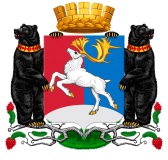 Камчатский крайАдминистрация городского округа «поселок Палана»ПОСТАНОВЛЕНИЕ__________________ N ___________________В соответствии с Федеральным законом от 06.10.2003 131-ФЗ «Об общих принципах организации местного самоуправления в Российской Федерации», Уставом городского округа «поселок Палана»,П О С Т А Н О В Л Я Ю:1. Внести изменения в Порядок оказания  адресной  социальной  помощи  гражданам, находящимся  в трудной  жизненной  ситуации, утвержденный  постановлением Администрации городского округа «поселок Палана» от 16.02.2016 № 32, изложив приложение 2 в редакции согласно приложению.2. Настоящее постановление вступает в силу после его официального обнародования.3.  Контроль исполнения настоящего постановления возложить на начальника Отдела образования, социальной защиты, культуры и спорта Администрации городского округа «поселок Палана».Порядок оказания адресной социальной помощи гражданам, находящимся в трудной жизненной ситуации Общие положения 1.1. Настоящий порядок разработан в целях реализации  мероприятий муниципальной программы «Социальная поддержка граждан в городском округе «поселок Палана» на 2016-2020 годы», утвержденной постановлением Администрации городского округа «поселок Палана» от 09.12.2015 № 173 (далее-муниципальная программа), и определяет порядок оказания адресной социальной помощи гражданам, находящимся в трудной жизненной ситуации, проживающим в городском округе «поселок Палана» (далее соответственно – Порядок, адресная социальная помощь, граждане). 1.2. Адресная социальная помощь предоставляется гражданину, находящемуся в трудной жизненной ситуации - ситуации, объективно нарушающей жизнедеятельность гражданина (инвалидность, неспособность к самообслуживанию в связи с преклонным возрастом, болезнью, сиротство, безнадзорность, малообеспеченность, безработица, конфликты и жестокое обращение в семье, потеря члена семьи (мать, отец, муж, жена, ребенок, в том числе усыновленный), болезнь, стихийное бедствие), которую он не может преодолеть самостоятельно.Адресная социальная помощь предоставляется гражданину при наличии следующих условий (за исключением оказания адресной социальной помощи на восстановление документа, удостоверяющего личность согласно подпункту 4 пункта 1.3 Порядка):регистрации по месту жительства на территории городского округа «поселок Палана»;регистрации трудоспособного гражданина в качестве безработного.1.3. Адресная социальная помощь предоставляется на:1) приобретение продуктов питания, средств санитарии, гигиены, средств ухода за детьми, одежды, обуви и других предметов первой необходимости;	2) приобретение школьных принадлежностей, спортивной и школьной формы гражданам, имеющим несовершеннолетних детей к началу учебного года;3) приобретение предметов первой необходимости гражданам, пострадавшим в результате пожара, стихийного бедствия и чрезвычайной ситуации; 4) восстановление документа, удостоверяющего личность – паспорта гражданина Российской Федерации при утрате (порче).Адресная социальная помощь оказывается Администрацией городского округа «поселок Палана»  (далее - Администрация). Прием заявлений об оказании социальной помощи и документов осуществляется структурным подразделением – Отделом образования, социальной защиты, культуры и спорта Администрации городского округа «поселок Палана» (далее - Отдел).  1.4.  Адресная социальная помощь оказывается за счет средств бюджета городского округа «поселок Палана», предусмотренных муниципальной программой в виде денежных выплат.  Адресная социальная помощь в виде денежных выплат оказывается путем перечисления на лицевые счета граждан, открытые в кредитных организациях, за исключением случаев, предусмотренных подпунктом 4 пункта 1.3 Порядка. В случаях, предусмотренных подпунктом 4 пункта 1.3 Порядка адресная социальная помощь выплачивается гражданину. 1.5. Рассмотрение обращений граждан по вопросу оказания  адресной социальной помощи осуществляется Комиссией по предоставлению мер социальной защиты малоимущим гражданам, инвалидам I, II группы и гражданам, оказавшимся в трудной жизненной ситуации Администрации городского округа «поселок Палана»  (далее – Комиссия), на основании представленных гражданином документов. 2. Порядок обращения за назначением социальной помощи2.1. Предоставление адресной социальной помощи осуществляется на основании письменного обращения гражданина, его опекуна, попечителя, другого законного представителя, органа государственной власти, органа местного самоуправления либо учреждения социальной защиты населения в Отдел.2.2. Рассмотрение обращения гражданина осуществляется при предоставлении следующих документов:заявления;реквизитов лицевого счета гражданина, открытого в кредитной организации;справки о регистрации по месту жительства;справок о доходах гражданина, обратившегося с заявлением об оказании адресной социальной помощи, а также лиц, зарегистрированных по месту жительства с гражданином, за последние 3 месяца, предшествующие дате обращения, либо справок, подтверждающих отсутствие доходов;справки КГКУ «Центр занятости населения Тигильского района», подтверждающей факт регистрации в качестве безработного (для лиц, трудоспособного возраста).Гражданин вправе дополнительно представить документы, подтверждающие трудную жизненную ситуацию.Оказание адресной социальной помощи восстановление документа, удостоверяющего личность для Рассмотрения обращения гражданина в случае, предусмотренном частью 4 пункта 1.3 Порядка, осуществляется при предоставлении заявления. 2.3. Адресная социальная помощь оказывается гражданину один раз в календарном году, а в исключительных случаях (потеря кормильца, болезнь, стихийные бедствия) по решению Комиссии адресная социальная помощь может быть представлена более одного раза в год.2.4. Основаниями принятия Комиссией решения об отказе в оказании адресной социальной  помощи являются:1) отсутствие у гражданина регистрации по месту жительства на территории городского округа «поселок Палана», если иное не предусмотрено настоящим Порядком;2) повторное обращение гражданина в календарном году за исключением случаев, указанных в пункте 2.3 Порядка;3) принятие Комиссией решения об отсутствии у гражданина трудной жизненной ситуации;4) представление гражданином неполного пакета документов, указанного в пункте 2.2 Порядка;5) предоставление гражданином документов, указанных в пункте 2.2 Порядка с недостоверными сведениями.3. Назначение и выплата адресной социальной помощи3.1. Документы, поступившие в Отдел в соответствии с пунктом 2.2 Порядка, в течение трех рабочих дней передаются в Комиссию для рассмотрения и принятия решения о назначении либо об отказе в назначении адресной  социальной помощи. 3.2. Решение о назначении и размере адресной социальной помощи либо об отказе в назначении адресной социальной помощи принимается Комиссией в течение семи рабочих дней со дня поступления в Комиссию заявления и документов на оказание адресной социальной помощи. Решение Комиссии оформляется протоколом.3.3. Протокол  Комиссии в течение трех рабочих дней со дня принятия решения направляется секретарем Комиссии в Отдел.3.4. На основании протокола  Комиссии Отдел в течение двух рабочих дней со дня получения протокола  Комиссии осуществляет подготовку проекта распоряжения Администрации городского округа «поселок Палана»  о выделении адресной социальной помощи (далее – распоряжение Администрации).  Распоряжение Администрации  издается в течение пяти рабочих дней со дня поступления протокола Комиссии в Отдел.3.5. Отдел в течение трёх рабочих дней со дня принятия решения Комиссией осуществляет подготовку и направление заявителю по адресу, указанному в заявлении, уведомления о назначении адресной социальной помощи либо об отказе в ее назначении (с указанием причин отказа). Уведомление о назначении адресной социальной помощи либо уведомление об отказе в ее назначении подписывается Главой городского округа «поселок Палана».3.6.  Отдел по бухгалтерскому учёту и отчётности Администрации городского округа «поселок Палана» в течение пяти рабочих дней со дня издания распоряжения Администрации  перечисляет денежные средства на лицевой счет гражданина, открытый в кредитной организации.4. Заключительные положения4.1. Гражданин несет персональную ответственность за предоставление недостоверных сведений в соответствии с действующим законодательством.4.2. Получатель обязан известить Отдел об изменении сведений, влияющих на выплату адресной социальной помощи, в течение двух рабочих дней со дня наступления указанных изменений.4.3. Гражданин имеет право обжаловать отказ в назначении адресной социальной помощи Главе городского округа «поселок Палана» или в судебном порядке в соответствии с законодательством Российской Федерации.  О внесении изменений в постановление Администрации  городского округа «поселок Палана» от 16.02.2016 № 32 «Об утверждении порядка предоставления гражданам  социальных выплат в рамках реализации подпрограммы 1 «Социальная поддержка Отдельных категорий граждан» муниципальной Программы «Социальная поддержка граждан в городском округе «поселок Палана» на 2016-2020 годы»Глава городского округа «поселок Палана»М.А. ТихоновПриложениек постановлению Администрации городского округа «поселок Палана»от _____________ № _________Приложение № 2 к постановлению Администрации городского округа «поселок Палана» от 16.02.2016 №  32